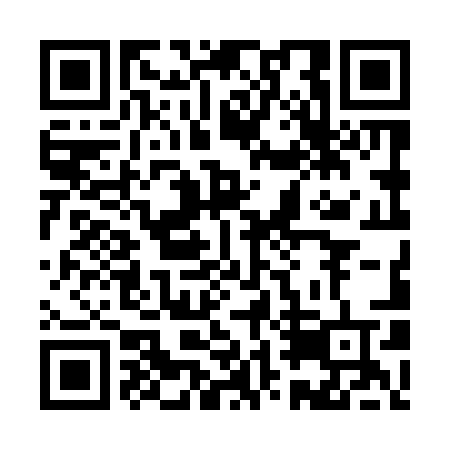 Prayer times for Kukurakhtsevo, BulgariaWed 1 May 2024 - Fri 31 May 2024High Latitude Method: Angle Based RulePrayer Calculation Method: Muslim World LeagueAsar Calculation Method: HanafiPrayer times provided by https://www.salahtimes.comDateDayFajrSunriseDhuhrAsrMaghribIsha1Wed4:386:251:256:228:2610:062Thu4:366:231:256:228:2710:083Fri4:346:221:256:238:2810:104Sat4:326:211:256:238:2910:115Sun4:306:201:256:248:3010:136Mon4:296:181:256:258:3110:147Tue4:276:171:256:258:3210:168Wed4:256:161:246:268:3310:179Thu4:236:151:246:268:3410:1910Fri4:226:141:246:278:3610:2011Sat4:206:131:246:288:3710:2212Sun4:186:121:246:288:3810:2413Mon4:176:111:246:298:3910:2514Tue4:156:101:246:298:4010:2715Wed4:146:091:246:308:4110:2816Thu4:126:081:246:308:4210:3017Fri4:106:071:246:318:4310:3118Sat4:096:061:246:328:4410:3319Sun4:076:051:256:328:4410:3420Mon4:066:041:256:338:4510:3621Tue4:056:031:256:338:4610:3722Wed4:036:031:256:348:4710:3923Thu4:026:021:256:348:4810:4024Fri4:016:011:256:358:4910:4125Sat3:596:001:256:358:5010:4326Sun3:586:001:256:368:5110:4427Mon3:575:591:256:368:5210:4528Tue3:565:591:256:378:5210:4729Wed3:555:581:256:378:5310:4830Thu3:545:571:266:388:5410:4931Fri3:535:571:266:388:5510:50